What are the TOP 3 criteria that a 21st Century Library needs!? http://halifaxcentrallibra ry.ca/ building-design/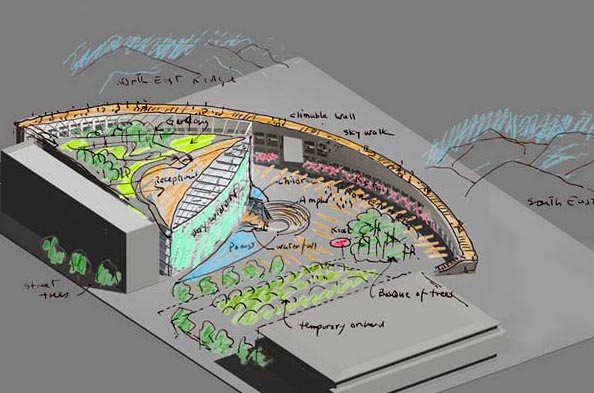 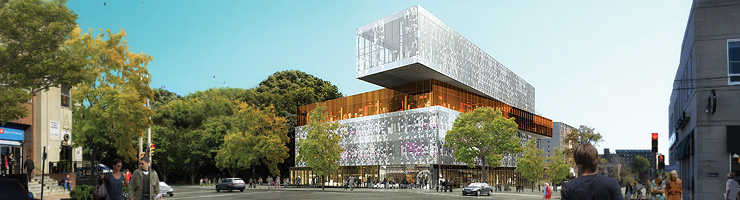 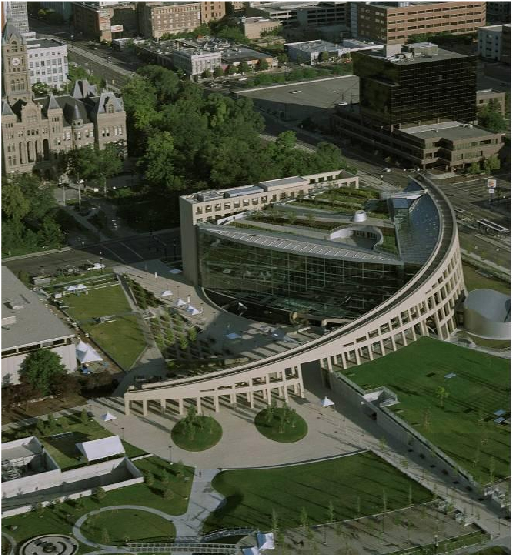 http://www.msafdie.com/#/projects/saltlakecitymainpubliclibraryhttp://keskustakirjasto.fi/en/2011/07/29/denmark-sets-an-example-urban-mediaspace-aarhus/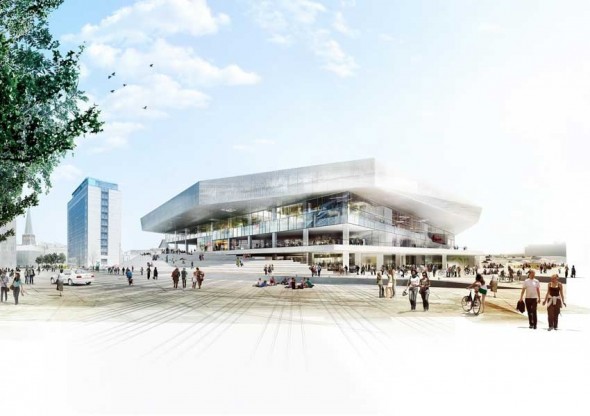 